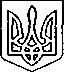 Щасливцевська  сільська  радаВиконавчий  комітетРІШЕННЯ07.12.2020 р.			             №164Про можливість розміщеннятимчасових споруд для провадження підприємницької діяльностіРозглянувши заяви суб’єктів підприємницької діяльності щодо можливості розміщення тимчасових споруд для провадження підприємницької діяльності та надані документи, керуючись ст. 28, п.4 Закону України «Про регулювання містобудівної діяльності», ст.30, 31 Закону України «Про місцеве самоврядування в Україні», ВИРІШИВ: 1. Погодити розміщення тимчасових споруд: 1.1. ФОП *** на розміщення тимчасової споруди для провадження підприємницької діяльності площею 29,3 м2 за адресою: вул. Набережна, на території ОК «Меліоратор» в с. Генічеська Гірка Генічеського району Херсонської області, терміном до 31 грудня 2025 року.1.2. ФОП *** на розміщення групи тимчасових споруд для провадження підприємницької діяльності розміром 4,30 х 7,0м кожна за адресою: вул. Набережна, в с. Генічеська Гірка Генічеського району Херсонської області, терміном до 31 грудня 2025 року.1.3. ФОП *** на розміщення тимчасової споруди для провадження підприємницької діяльності площею 12,6 м2 за адресою: вул. Миру, ***, с. Щасливцеве, Генічеського району Херсонської області, терміном до 31 грудня 2025 року.1.4. ФОП *** на розміщення групи тимчасових споруд для провадження підприємницької діяльності площею 29,25 м2 за адресою: с. Щасливцеве, вул. Миру, ***, терміном до 31 грудня 2025 року.1.5. ФОП *** на розміщення тимчасової споруди з навісом для провадження підприємницької діяльності площею 30м2 за адресою: вул. Миру, ***, с. Щасливцеве Генічеського району Херсонської області, терміном до 31 грудня 2025 року.1.6. ФОП *** на розміщення тимчасової споруди для провадження підприємницької діяльності площею 20м2 за адресою: вул. Миру, *** в с. Щасливцеве Генічеського району Херсонської області, терміном до 31 грудня 2021 року.1.7. гр. *** на розміщення тимчасової споруди для провадження підприємницької діяльності площею 13,6 м2 за адресою: вул. Миру, ***, с. Щасливцеве, Генічеського району Херсонської області, терміном до 31 грудня 2025 року.1.8. гр. *** на розміщення тимчасової споруди для провадження підприємницької діяльності площею 28,0 м2 за адресою: вул. Миру, ***, с. Щасливцеве, Генічеського району Херсонської області, терміном до 31 грудня 2025 року.1.9. ФОП *** на розміщення тимчасової споруди для провадження підприємницької діяльності площею 27,57м2 за адресою: вул. Миру, ***, с. Щасливцеве Генічеського району Херсонської області, терміном до 31 грудня 2025 року.1.10. гр. *** на розміщення групи тимчасових споруд для провадження підприємницької діяльності розміром 20,0 м за адресою: вул. Миру, ***, с. Щасливцеве, Генічеського району Херсонської області, терміном до 31 грудня 2021 року.1.11. ФОП *** на розміщення тимчасової споруди з літнім майданчиком для провадження підприємницької діяльності площею 6,0 м2 та літній майданчик площею 16 м2 за адресою: вул. Азовська, *** в с. Генічеська Гірка Генічеського району Херсонської області, терміном до 31 грудня 2025 року.1.12. ФОП *** на розміщення тимчасової споруди з літнім майданчиком для провадження підприємницької діяльності площею 7,43 м2 за адресою: ліворуч від входу до б/в «Арабатська стрілка» в с. Генічеська Гірка Генічеського району Херсонської області, терміном до 31 грудня 2025 року.2. Заявникам: - звернутись до відділу містобудування та архітектури сільської ради для розробки, проектування та затвердження паспорту прив’язки тимчасових споруд;- після затвердження паспортів прив’язки, встановлення тимчасових споруд та розміщення біля тимчасової споруди 4 урн або контейнерів для ТПВ звернутись до відділу містобудування та архітектури сільської ради з відповідною заявою щодо підтвердження відповідності паспорту прив’язки встановленим тимчасової споруди.3. Контроль за виконанням рішення покласти на в. о. начальника відділу містобудування та архітектури – головного архітектора виконавчого комітету Щасливцевської сільської ради Борідко М.В.Сільський голова							Віктор ПЛОХУШКО